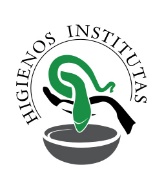 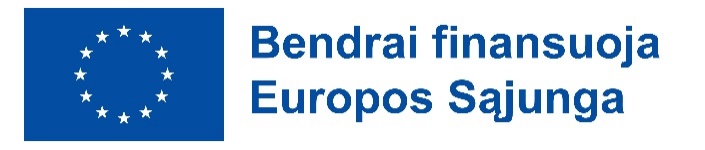 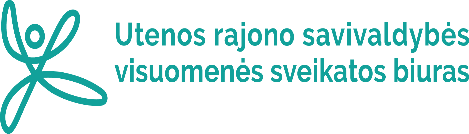 ProjektasSveikatos stiprinimo programų tėvams 
„Neįtikėtini metai“ ir „Augame žaisdami“ organizavimasProjekto vykdytojas – Higienos institutasProjekto partneriai:Alytaus miesto savivaldybės visuomenės sveikatos biurasJonavos rajono savivaldybės visuomenės sveikatos biurasJoniškio rajono savivaldybės visuomenės sveikatos biurasKauno miesto savivaldybės visuomenės sveikatos biurasKėdainių rajono savivaldybės visuomenės sveikatos biurasKlaipėdos miesto visuomenės sveikatos biurasKlaipėdos rajono savivaldybės visuomenės sveikatos biurasMarijampolės savivaldybės visuomenės sveikatos biurasPanevėžio miesto savivaldybės visuomenės sveikatos biurasPlungės rajono savivaldybės visuomenės sveikatos biurasŠiaulių miesto visuomenės sveikatos biurasŠilutės rajono savivaldybės visuomenės sveikatos biurasTauragės rajono savivaldybės visuomenės sveikatos biurasTelšių rajono savivaldybės visuomenės sveikatos biurasUtenos rajono savivaldybės visuomenės sveikatos biurasVilniaus miesto savivaldybės visuomenės sveikatos biurasProjekto tikslasStiprinti pozityvios tėvystės įgūdžius, įgyvendinant Neįtikėtinų metų (angl. Incredible Years) ir Augame žaisdami (angl. Invest in Play) programas LietuvojeProjekto tikslinė grupė Ikimokyklinio ir mokyklinio amžiaus (3-12 metų) vaikų tėvai, įtėviai, globėjai ir kiti ugdyme dalyvaujantys asmenysProjekto veiklos ir poveiklės:Sveikatos stiprinimo programų tėvams „Neįtikėtini metai“ ir/ar „Augame žaisdami“ organizavimas Sostinės regioneNM ir AŽ mokymų organizavimas Sostinės regioneSveikatos stiprinimo programų tėvams „Neįtikėtini metai“ ir/ar „Augame žaisdami“ organizavimas  Vakarų ir vidurio Lietuvos regione2.1	NM ir AŽ mokymų organizavimas Vakarų ir vidurio Lietuvos regione2.2.	Mokymo medžiagos pritaikymas ir pasirengimas programų vykdymuiBendra projekto vertė3 000 000,00 Eur
Projekto vadovas – Rolanda Valintėlienė 
Higienos instituto Visuomenės sveikatos technologijų centro vadovėKontaktinis asmuo – Aurelija Kuktelionytė 
Higienos instituto Visuomenės sveikatos technologijų centro Technologijų vertinimo skyriaus vyriausioji specialistė, el. p. neitiketini.metai@hi.lt Kontaktinis asmuo – Alma GaidienėUtenos rajono savivaldybės visuomenės sveikatos biuro direktorė, el. p. info@utenavsb.lt 